Bredbury St Mark’s Special Educational Needs (SEN) Information Report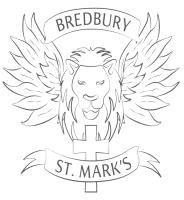 “The purpose of this document is to explain how Bredbury St Mark’s supports children with special educational needs and/or disabilities. Should you not find the information you require, please do not hesitate to contact us.”Gina Wagstaff Special Educational Needs and Disabilities Coordinator (SENDCo)Contents:How will we identify a child’s special needs?	(Page 2)How does Bredbury St Mark’s know if children need extra help?What should I do if I think my child may have special educational needs?How is the decision made about how much support my child will receive?How do we provide for children with special needs?	(Page 2)How accessible is the school environment?How are the school’s resources allocated and matched to children’s special educational needs?How will I be involved in discussion about and planning for my child’s education?How will my child be included in activities outside the classroom including school trips?How will the curriculum be matched to the needs of my child?How will the school prepare and support my child when joining Bredbury St Mark’s or transferring to a new school?How will you help me to help my child?What specialist services and expertise are available at or accessed by the school?What support is there for behaviour, avoiding exclusions and increasing attendance?What support will there be for my child’s overall well-being?What training arrangements are in place for the staff supporting the children with SEND?What training takes place for the staff supporting the children with SEND?How will we work together to help your child?	(Page 5)How will I share information with the school about my child’s needs?How will I know how Bredbury St Mark’s is supporting my child?How will I know how my child is doing?How will I be involved in discussion about and planning for my child’s education?How will my child access a broad and balanced curriculum?Contact details	(Page 7)SENDCoHeadteacherInformation, Advice and Support Service (IAS)Who to contact if you are unhappy with support from Bredbury St Mark’sGeneral information, updates	(Page 8)Roles and ResponsibilitiesSpecial Educational Needs and Disabilities CoordinatorSpecial Educational Needs and Disabilities GovernorInclusion TeamPupil Premium Grant (PPG)Stockport’s Local OfferCommon abbreviations	(Page 9)How will we identify a child’s special needs?How does Bredbury St Mark’s know if children need extra help? We learn what children need when:Concerns are raised by parents/carers, Health Visitor, previous setting (e.g. Nursery, previous school), teachers, teaching assistants (TAs) or the childProgress is not being made at the same rate as their peersThere is a change in the child’s behaviour or rate of progressWhat should I do if I think my child may have special educational needs?Your child’s class teacher should be your initial point of contact. Please make an appointment with them to discuss your concernsIf you have further concerns contact the SENDCo (contact details below)How is the decision made about how much support my child will receive?These decisions are made in consultation between the class teacher, SENDCo and Senior Leadership TeamDecisions are based on termly tracking of children’s progressDuring their school life, if further concerns are identified due to the child’s lack of progress or perceived drop in their well-being, then other interventions will be proposedHow do we provide for children with special needs?How accessible is the school environment? Facilities we have at present include:Access button at the front doorWhole school is on a single levelDisabled toiletDoorways are all of a wheel-chair friendly widthFurniture is chosen to support those with visual impairmentsAs a school, we are happy to discuss individual access arrangementsHow are the school’s resources allocated and matched to children’s special educational needs?The SEND budget is allocated each financial year. The money is used to provide additional support and resources dependent on an individual’s needsThe additional provision may be allocated after discussion with the class teacher at Pupil Progress Meetings or if a concern has been raised by them at another time during the yearProvision may include deployment of staff or resources dependent on individual circumstancesHow will I be involved in discussion about and planning for my child’s education? All parents/carers are encouraged to contribute to their child’s education.This may be through:Discussions with the class teacherDuring Parents’ EveningDuring discussions with the SENDCo or other professionalsYour child will also be supported in developing as an independent learner throughout their time at Bredbury St Mark’s and their views are considered (age appropriate)Depending on your child’s level of need, additional meetings may be held while the child is in Year 5 to determine what would be the most appropriate high school setting to apply for after they leave Bredbury St Mark’s and transition opportunitiesHow will my child be included in activities outside the classroom including school trips?Activities and school trips are available to allRisk assessments are carried out and procedures are put in place to enable children to participateHowever, if it is deemed that an intensive level of 1-1 support is required a parent or carer may be asked to accompany the child during the activityWhen a child requiring a high level of adult support has wanted to attend a residential trip, arrangements have been put in place for an additional adult to go who can support the child on a 1-1 basis to enable them to participate as fully as they are ableHow will the curriculum be matched to the needs of my child?When a child has been identified as having special needs their work will be differentiated by the class teacher to enable them to access their learning more easilyTeaching Assistants (TAs) may be allocated to work with the pupil on a 1-1 basis or through a small focus group to target more specific needsIf a child has been recognised as requiring SEN Support, their name will be added to the database and their progress monitored by the SENDCo through the half-yearly SEN review and termly Progress MeetingsFurther assessment may be needed to find the reason why a child isn't making progress. This can involve initial screening for dyslexic tendencies or referral too outside agencies such as Speech and Language or Occupational Therapists. Any further assessments would be discussed with parents / carers prior to referrals being made. Results learned would help us provide more personalised support.All classrooms are set in a dyslexia-friendly manner e.g. notice boards are colour-coded for easier recognition, interactive whiteboards are set to a soft shade to reduce glare, group work is used to help share responsibility for task completion and allow all to show what they understand and key words are displayed. In addition, those individuals identified as having dyslexic tendencies following initial screening will be provided with their own additional resources, these may include coloured overlays - care being taken to select the most effective, text being presented in a different font or work being printed into different coloured paper.If appropriate specialist equipment may be provided for the child e.g. sloping board, pen/pencil grips, easier to use scissors or reading aidsWhere a child’s needs mean they are working in a way that is significantly different from theirpeers, perhaps linked to a medical diagnosis e.g. Down’s Syndrome or Autistic Spectrum Disorder, then it may be appropriate to apply for an Education, Health and Care Plan. This would be done in consultation with yourselves and all the professionals who are helping provide for your childOur 6Rs Curriculum will help children to develop their life skills. The themes covered are Relationships, Responsibility, Resilience, Responsiveness, Reflectiveness, Resourcefulness and are threaded through all aspects of school life at Bredbury St Mark’sHow will school prepare and support my child when joining Bredbury St Mark’s or transferring to a new school?Many strategies are in place to enable the child’s transition (move) to be as smooth as possible: These include:Discussions between the previous/receiving schools prior to the child joining/leavingAll children attend at least one transition session where they spend some time with their new class teacher and classmatesAdditional visits are also arranged for children who need extra time in their new schoolSENDCo is always willing to meet parents/carers prior to their child joining the schoolSecondary school staff visit children prior to them joining the new schoolSENDCo liaises with the SENDCOs from the secondary schools to pass information regarding children with special educational needs or disabilitiesIf a child has more specialised needs, a separate meeting is arranged between SENDCo, the parents/carers and, where appropriate, the child and agencies already involvedChild’s SEND history is transferred in addition to general child recordsHow will you help me to help my child?Your child’s class teacher will be able to suggest ways you can support your childThe SENDCo can meet with you to discuss how to support your child with strategies to use if there are concerns with your child’s emotional/behavioural needsIf outside agencies or the Educational Psychologist have been involved, suggestions and programmes of study are normally provided that can be used at homeWhat specialist services and expertise are available at or accessed by the school?At times, it may be necessary to consult with outside agencies to receive their more specialised expertise. The agencies used by the school include, but are not limited to:Primary Inclusion ServiceSpeech and Language TherapyOccupational TherapySensory Support ServiceSchool NurseVirtual Schools (provide 1-1 teaching for Looked After Children to address specific curricular areas of need)Primary JigsawIn addition to working with/advising on individuals or small groups of children, agencies will also provide training for school staff on request. Sources include:HYMs (Healthy Young Minds)Sensory Support, who will help those children with restricted vision, hearing etc.Social ServicesChildren’s Therapy team (Speech and Language, Occupational Therapy)Child Development Unit, Stepping HillSchool NursePrimary Jigsaw (emotional well-being)Ethnic Diversity Service (supporting children for whom English is an additional language)An Educational Psychologist is also allocated to each school. Their help may be sought when concerns remained after a range of interventions have been tried without sufficient impactWhat support is there for behaviour, avoiding exclusions and increasing attendance?We have a ‘relationships policy’ rather than a ‘behaviour policy’.We aim to teach children to self-regulate based on the feeling you get from regulating and where consequences are needed these are logical.  We use a Learning Ladder, across the school which promotes the Bredbury St Mark’s Values. These are displayed across school and underpin our expectationsClasses also have personalised systems that just apply to children within the classShould there be a negative incident, time is taken after the incident to reflect using a Listen, Link, Learn approach. Time is spent reflecting with those involved on why inappropriate choices were made, their impact on others and how the situation can be resolvedCPOMS is used to record and track more significant behavioural issues and contact will be made with home to inform them about the incident. Should a child repeatedly act inappropriately, there are staggered consequences involving a conversation initially between the child and the Headteacher then, should behaviours continue, between the Headteacher and the parent/carersThe school’s Attendance Support Officer (previously Education Welfare Officer) will work with school and the family to support the families of those children with attendance below 96%Daily, weekly and half termly motivators are sued for attendance but individual children are never penalised.  All staff are Team Teach trained. This recognises that behaviour is a method of communication and requires staff to identify drivers and triggers, remove barriers and support the need that is driving the behaviourA member of the Inclusion Team visits fortnightly. Their visits can include meetings with SENDCo to plan provision, 1-1 sessions with children, leading group work and modelling good practice to support those working with children with specific needsOur Pastoral Lead provides support for children who find it difficult to self-manage behaviour and also those who school has identified as vulnerable.What support will there be for my child’s overall well-being?The school offers a wide variety of pastoral support for pupils who are encountering emotional difficulties. These include:Members of staff such as the class teacher, class TA, Parent Support Worker or SENDCo are available for children who wish to discuss issues and concerns. Where appropriate intervention is providedLunchtime Clubs are available for those who find lunchtimes a challenge and attendance is arranged by the Pastoral TeamSchool has a Bullying Database to monitor behaviour and target support and educationEach child is greeted at the start of the day and after lunch by a class adult so their well-being can be monitored and to provide an opportunity for the child to speak with an adult outside the classroomChildren with medical needs:If a child has a medical need then a detailed Care Plan is completed with support from the School Nurse in consultation with parents/carers. These are discussed with all staff involved with the child and are reviewed at least annuallyStaff receive training delivered by the School Nurse, to support any specific needs of the children in their class e.g. allergies (use of Epipen), diabetes (testing and managing insulin). Guidance has also been sought from hospitals when they are best placed to deliver training for specific needsAll staff receive annual asthma trainingAll TAs have first aid training. In addition, certain TAs have advanced training including the Nursery TAs who are paediatric first aid trainedSchool has an Administering Medicines policy. Should you have any queries regarding the administration of medicines, please contact the school officeAdaptations are made to the school environment to support specific needs such as sloping desks, use of electronic equipment, colour filters to support those with dyslexic tendencies, moving to a quieter/less stimulating area for a timeIntimate Care Plans are written in conjunction with the family if a child needs this form of supportWhat training takes place for the staff supporting the children with SEND?All staff have received training related to SEND. The training received has been dependent on their role within school.Training sessions have included how to differentiate learning so that lessons are delivered at the appropriate level and in a style that suits the child. Other sessions have included how to support children with:An autistic spectrum diagnosisSocial and emotional needsDyslexiaPhysical and coordination needsSpecific medical needsConcerns around mental healthEmotion coachingEALIn addition, members of staff have attended network meetings to update understanding further and then fed back their learning on their return to schoolGina Wagstaff (SENDCo) has gained ‘National Award for Special Educational Needs’How will we work together to help your child?How will I share information with the school about my child’s needs?When you are deciding which school to apply to – you should make an appointment through the school office to meet with the SENDCo to discuss your child’s specific needsOnce your child has a place but before they start – you should make a further appointment through the school office to meet with the SENDCo and class teacher to discuss your child’s specific needs and transition (moving) arrangementsIf your child is moving from another primary school – there will be a transition meeting between the schools and, in addition, the SENDCo and class teacher can also meet with you directly. A meeting will be arranged for your child to meet with a member of the Pastoral Team whose role is to act as an additional point of contact within school to support children’s pastoral well-beingOnce your child has started at Bredbury St Mark’s – your child’s teacher should be your first point of contact however, at times, it may be appropriate for you to share information with the SENDCo or professionals involved with your child. A member of the Pastoral Team will meet with yourself to see how the move has gone and whether further support is requiredHow will I know how Bredbury St Mark’s is supporting my child?Each child’s educational needs will be planned by the class teacher. Depending on their needs, further discussion between class teacher, SENDCo, Key Stage Leader and Leadership Team may also be arranged. Support will be delivered at a level that is appropriate to suit the individual’s needs which may include support by the teacher or teaching assistant in classIf a child has needs related to more specific areas of their education, such as reading, spelling, numeracy etc. then they will receive further support. This will be delivered by the teacher or teaching assistant. Progress will be reviewed half-termly through meetings with the class teacher and Senior Leadership Team to monitor whether the provision is helping and discuss next stepsPupil Meetings are held termly. This is a meeting where the class teacher meets with the Senior Leadership Team to discuss the progress the children have made. This shared discussion will highlight what progress has been made and what needs to be done in the future, enabling actions to be planned. Findings are then shared with the SENDCo by the Senior Leadership TeamRegular meetings are held between the SENDCo and Senior Leadership team to ensure that children on the SEND register are being monitored and new initiatives are evaluated to judge whether they would prove beneficialOccasionally a child may need more expert support from an outside agency such as Speech and Language Therapy, Learning Support Service or Occupational Therapy etc. In this case, a referral would be made, with your involvement. This would be forwarded to the most appropriate agency and may involve the agency meeting with yourself. Following the assessment, feedback will be received and, if appropriate, a programme of support to be delivered at school and homeOur Governors are responsible for entrusting a named person is in place to monitor Safeguarding and Child Protection proceduresThrough their involvement with the school, our Governors also ensure the school is as inclusive as possible and treats all children and adults in an equal way. They monitor and review practice and policies as defined by the Department for EducationHow will I know how my child is doing?You will be able to discuss your child’s progress at Parents’ Evenings during the Autumn and Spring TermsYour child’s teacher will be available at the end of the day if you wish to speak with them. If you wish to speak in more detail to the class teacher or SENDCo, please make an appointment through the school officeA written report towards the end of the Summer TermAn invitation to meet with your child’s teacher after receiving your child’s end of year reportAgencies (outside school) who are involved in supporting your child will provide reports or invite you to a review meetingIf your child has an Education, Health and Care Plan, you will be invited to an annual review with all the agencies who are involved in supporting your childLess formal messages e.g. texts, certificates, conversations throughout the year How will I be involved in discussion about and planning for my child’s education?All parents/carers are encouraged to contribute to their child’s education. This may be through:Discussions with the class teacherDuring Parents’ EveningInvolvement in review meetingsYour child will also be supported in developing as an independent learner throughout their time at Bredbury St Mark’s and their views considered (age appropriate)How will my child access a broad and balanced curriculum?Resources and tasks will be differentiated so your child will be learning at a level and rate appropriate to their abilityPre-learning sessions may be arranged (if suitable) to enable your child to become familiar with key points prior to the lesson in which they will be introduced. This will help boost confidence and understandingAllocation of adults within the classroom to support at key timesProvision of additional resources to enable them to access their learning and operate effectively within the classroom. This can take many forms such as adapted text, coloured paper, sloping boards or learning the same objective through more interactive means.Children will also be given the opportunity to demonstrate their understanding in different ways such as involvement in a group task, responding verbally, graphically or by typing rather than relying on handwriting. By removing barriers, children grow in confidence and are able to enjoy their learning resulting in far higher levels of motivation. As educators, we also gain much more detailed insight into what the child actually understands and so are better placed to move them forward with their learningAll children are encouraged to be part of off-site learning experiences to enable them to access a broad and balanced curriculum. Pre-visits are made by the staff involved to identify potential areas of concern so that arrangements can be put in place to promote inclusion. Adaptations may involve an additional adult accompanying the trip, specific hazards being highlighted to the child and adults attending (such as dimly lit or uneven areas posing a potential risk to visually impaired or those unsteady on their feet) or staff being aware of a child’s poor hearing so they know to be alongside when close to and crossing roads. Medical needs are also accommodated and additional meetings are held with those involved prior to residential trips to ensure that staff are fully briefed on the child’s needs and how best to support enabling the child to benefit from discreet and timely assistanceContact detailsSENDCo	gina.wagstaff@st-marks.stockport.sch.ukSchool (office)	admin@st-marks.stockport.sch.ukTelephone	0161 430 3418Address	Bredbury St Mark’s C E Primary SchoolRedhouse LaneBredbury SK6 1BXInformation, Advice and Support Service (IAS)		Email: info@pipstockport.org Tel:	07786 101072IAS provide information, advice and support to those with SEN and/or a disability and their family about the SEN / disability and also matters relating to health and social care. They are a statutory service which means there has to be one in every local authority. The organisation is independent to school and can support families in many ways such as accompanying them to meetings, helping with letter writing or helping to source additional support.Should you be unhappy with the support your child is receiving, please follow the steps below until you feel confident that your child is receiving the appropriate support:Speak with your child’s class teacherMeet with the SENDCoMeet with the Headteacher / Deputy HeadteacherMeet with the Chair of Governors, John McNeil. gov.john.mcneil@st-marks.stockport.sch.ukContact the SEN team in Stockport: Telephone: 0161 474 2525Email: specialeducation@stockport.gov.ukWrite to: SEN, C/O 8th floor, Regent House, Heaton Lane, Stockport, SK4 1BSGeneral information, updates and common abbreviationsRoles and responsibilitiesSpecial Educational Needs and Disabilities CoordinatorOperation of the Special Needs PolicyCoordinate the specific provision planned to support those with special educational needsArrange training to ensure all staff are able to fulfil their roles proficientlyReview children’s progress and revise provision in consultation with the Key Stage LeaderRegularly liaise with staff to monitor the children’s progress and plan further interventions where progress is slower than expectedMonitor progress of those with SEND compared to their peers without SEND. This ensures that if areas of reduced progress occur, they are identified early allowing discussions to be arranged to determine the reasons behind the dip and changes in practice to be planned. Likewise, if areas of particular strength become apparent then good practice can be sharedMeet with a wide range of external agencies to seek more specialised adviceInclusion TeamMeet on a regular basis to discuss the needs of specific children who may need additional support for learning, emotional or behaviour. Any member of staff can refer a child to the Inclusion Team. Following a referral, the team will discuss the child’s needs, what has been tried so far and the resulting impact, before proposing future provision ensuring children are supported to learn, play and grow.Pupil Premium Grant (PPG)This additional funding is allocated to schools who work with children who have been registered for free school meals (FSM) at any point in the last six years (known as ‘Ever 6 FSM’), who have been looked after continuously for more than six months (by adults other than the natural parents) and children of service personnel.It has been introduced to address inequalities between children eligible for free school meals and their peers by ensuring funding reaches the children who need it most.In most cases, it is paid direct to schools, for every child in receipt of FSM. Schools decide how to use the funding, as they are best placed to assess what is needed.Schools are held accountable for the decisions they make through:Performance tables comparing performance of disadvantaged pupils with peersNew Ofsted Inspection framework; inspectors focus on attainment of pupil groupsStockport’s Local OfferThis brings together a range of support services and information for children and young people aged 0-25, with Special Educational Needs and Disabilities (SEND). It can be found at: www.sensupportstockport.ukCommon abbreviationsADDAttention Deficit DisorderADHDAttention Deficit Hyperactivity DisorderASDAutistic Spectrum DisorderBESDBehaviour Emotional Social DifficultiesCAFCommon Assessment FrameworkCOPCode of PracticeEALEnglish as Additional LanguageEDSEthnic Diversity ServiceEHAEarly Help AssessmentEHCPEducation, Health and Care PlanEPEducational PsychologistEYFSEarly Years Foundation StageFSMFree School MealsGLDGeneral Learning DifficultiesHIHearing ImpairmentHYMsHealthy Young Minds (Formerly Child, Adolescent Mental Health Service – CAMHS)KSKey StageLALocal AuthorityLACLooked After ChildrenLSSLearning Support ServiceMLDModerate Learning DifficultiesNCNational CurriculumOTOccupational TherapyPBSSPrimary Behaviour Support ServicePIPrimary InclusionPJPrimary JigsawPPGPupil Premium GrantSaLTSpeech and Language TherapySENDSpecial Educational Needs and DisabilitiesSENDCoSpecial Educational Needs and Disabilities CoordinatorSpLDSpecific Learning DifficultySSSSensory Support Service (Support for those with hearing / visual impairments)TATeaching AssistantVIVisual Impairment